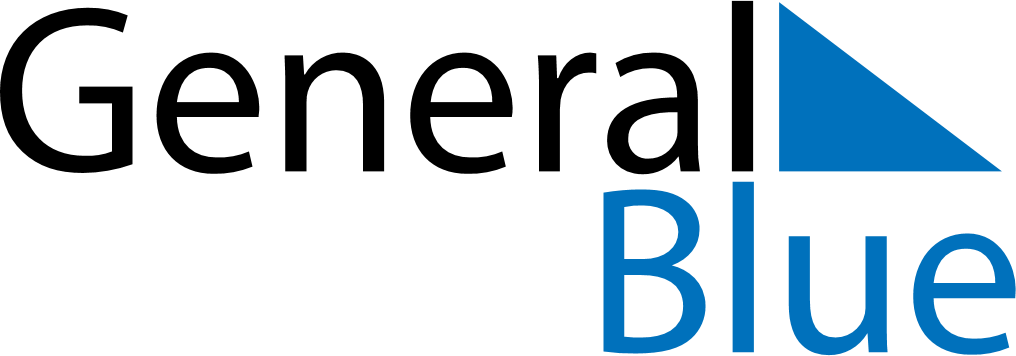 August 2024August 2024August 2024August 2024August 2024August 2024Timra, Vaesternorrland, SwedenTimra, Vaesternorrland, SwedenTimra, Vaesternorrland, SwedenTimra, Vaesternorrland, SwedenTimra, Vaesternorrland, SwedenTimra, Vaesternorrland, SwedenSunday Monday Tuesday Wednesday Thursday Friday Saturday 1 2 3 Sunrise: 4:13 AM Sunset: 9:40 PM Daylight: 17 hours and 27 minutes. Sunrise: 4:16 AM Sunset: 9:37 PM Daylight: 17 hours and 21 minutes. Sunrise: 4:19 AM Sunset: 9:34 PM Daylight: 17 hours and 15 minutes. 4 5 6 7 8 9 10 Sunrise: 4:21 AM Sunset: 9:31 PM Daylight: 17 hours and 9 minutes. Sunrise: 4:24 AM Sunset: 9:28 PM Daylight: 17 hours and 4 minutes. Sunrise: 4:27 AM Sunset: 9:25 PM Daylight: 16 hours and 58 minutes. Sunrise: 4:30 AM Sunset: 9:22 PM Daylight: 16 hours and 52 minutes. Sunrise: 4:33 AM Sunset: 9:19 PM Daylight: 16 hours and 46 minutes. Sunrise: 4:35 AM Sunset: 9:16 PM Daylight: 16 hours and 40 minutes. Sunrise: 4:38 AM Sunset: 9:13 PM Daylight: 16 hours and 34 minutes. 11 12 13 14 15 16 17 Sunrise: 4:41 AM Sunset: 9:10 PM Daylight: 16 hours and 28 minutes. Sunrise: 4:44 AM Sunset: 9:07 PM Daylight: 16 hours and 22 minutes. Sunrise: 4:47 AM Sunset: 9:04 PM Daylight: 16 hours and 17 minutes. Sunrise: 4:49 AM Sunset: 9:00 PM Daylight: 16 hours and 11 minutes. Sunrise: 4:52 AM Sunset: 8:57 PM Daylight: 16 hours and 5 minutes. Sunrise: 4:55 AM Sunset: 8:54 PM Daylight: 15 hours and 59 minutes. Sunrise: 4:58 AM Sunset: 8:51 PM Daylight: 15 hours and 53 minutes. 18 19 20 21 22 23 24 Sunrise: 5:00 AM Sunset: 8:48 PM Daylight: 15 hours and 47 minutes. Sunrise: 5:03 AM Sunset: 8:44 PM Daylight: 15 hours and 41 minutes. Sunrise: 5:06 AM Sunset: 8:41 PM Daylight: 15 hours and 35 minutes. Sunrise: 5:09 AM Sunset: 8:38 PM Daylight: 15 hours and 29 minutes. Sunrise: 5:11 AM Sunset: 8:35 PM Daylight: 15 hours and 23 minutes. Sunrise: 5:14 AM Sunset: 8:31 PM Daylight: 15 hours and 17 minutes. Sunrise: 5:17 AM Sunset: 8:28 PM Daylight: 15 hours and 11 minutes. 25 26 27 28 29 30 31 Sunrise: 5:20 AM Sunset: 8:25 PM Daylight: 15 hours and 5 minutes. Sunrise: 5:22 AM Sunset: 8:22 PM Daylight: 14 hours and 59 minutes. Sunrise: 5:25 AM Sunset: 8:18 PM Daylight: 14 hours and 53 minutes. Sunrise: 5:28 AM Sunset: 8:15 PM Daylight: 14 hours and 47 minutes. Sunrise: 5:31 AM Sunset: 8:12 PM Daylight: 14 hours and 41 minutes. Sunrise: 5:33 AM Sunset: 8:08 PM Daylight: 14 hours and 35 minutes. Sunrise: 5:36 AM Sunset: 8:05 PM Daylight: 14 hours and 29 minutes. 